NAZIV AKTIVNOSTI: POSKUSI Z BALONI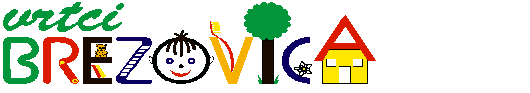 Nova pot 91351 Brezovica01 36 51 233www.vrtci-brezovica.si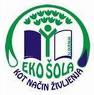 področje aktivnosti po kurikulumu Naravastarost otrok4-6 letstrokovni delavkiVzg. Eva Jelenc, pom.vzg. Vanja Petričnamen aktivnostiOtrok odkriva in spoznava lastnosti balonov.Spoznavanje lastnosti snovi in sprememb.Razvijanje opazovanja.Otrok spoznava vodo v različnih pojavnih oblikah.potreben materialPOSKUS 1 (SREDSTVA): Plastenka 0,5L, balon, lij, soda bikarbona, alkoholni ali vinski kis, žlica.POSKUS 2 (SREDSTVA): Balon, voda, pvc igračke, kladivo.POSKUS 3 (SREDSTVA): Napihnjen balon, koščki papirja, bleščice, poper, pladenj, volneno oblačilo.opis aktivnosti(navodilo za aktivnosti)POSKUS 1: NAPIHOVANJE BALONA 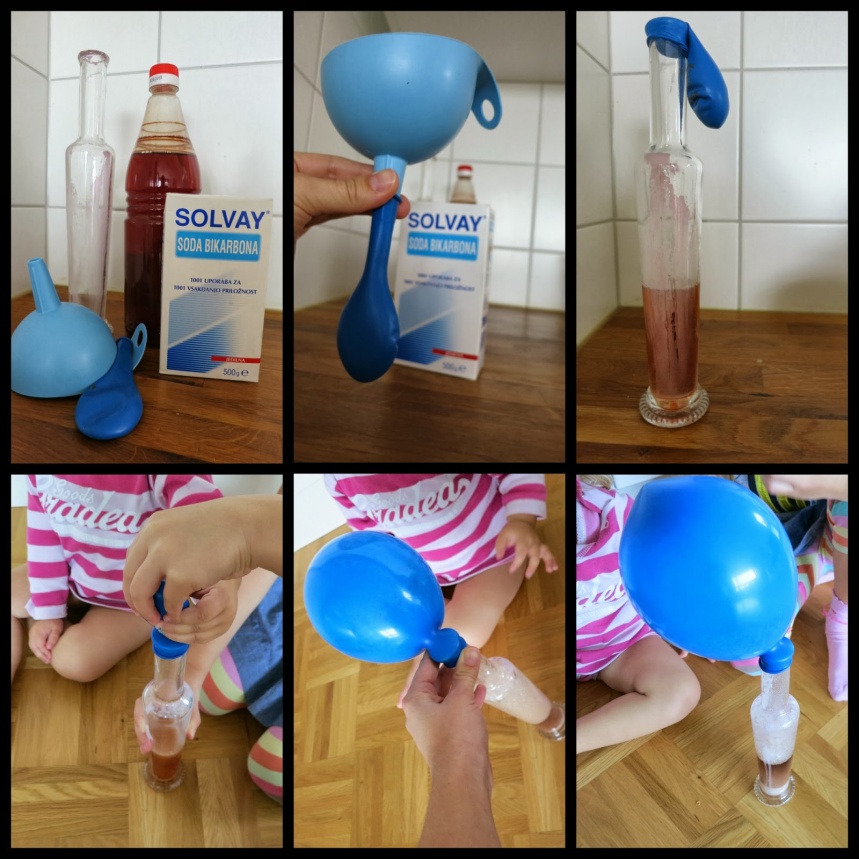 POTEK:V 0,5 l plastenko nalijemo 3 jedilne žlice kisa. V balon pa s pomočjo lija (ali kako drugače) stresemo 2 čajni žlički sode bikarbone.Balon previdno nataknemo na vrh plastenke in pazimo, da sode ne stresemo predčasno iz balona. Nato balon dvignemo in malo potresemo, da vsa soda pade v kis.Opazimo peno in mehurčke, balon pa se začne napihovati!Kaj se zgodi? S tem, ko združimo sodo bikarbono in kis, sprožimo kemijsko reakcijo, v kateri nastaja tudi plin CO2 (ogljikov dioksid), ki pa se zaradi pomanjkanja prostora v plastenki širi tako, da napihne balon.POSKUS 2: KAJ SE SKRIVA V ZAMRZNJENEM BALONU?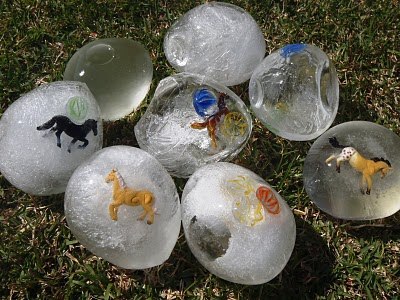 POTEK:Balone napolnimo s poljubnimi pvc igračami, frnikolami ali drugimi materiali ter nalijemo vodo. Čez noč jih postavimo v zamrzovalnik. Ko zamrznejo, jim odstranimo balon, da ostanejo »ledena jajčka«. Na različne načine lahko opazujemo taljenje ledu (npr. enega nesemo na sonce, enega v hladilnik, drugega postavimo v vročo vodo…. Opazujemo in raziskujemo kateri se bo prvi stalil?Lahko uporabimo kladivo in tekmujemo, kdo bo prvi prišel do skrite igračke.»Ledena jajčka« damo v vodo in ugotavljamo ali plavajo, potonejo.POSKUS 3: OKRAŠENI BALONI 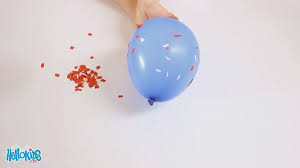 POTEK:Drobne predmete, koščke papirja, bleščice, poper,… potresite po pladnju.Balon podrgnite ob volnena oblačila ali lase.Držite ga tik nad pladnjem z okraski. Posamezni predmeti bodo poskočili na balon in se ga oprijeli.Kaj se zgodi?Statično elektriko povzroči električni naboj na površini nekaterih snovi. Ko balon podrgnemo ob oblačila, se nabije z elektriko in začne privlačiti drobne koščke. Papirčki in zrnca »poskočijo« s pladnja na nabit balon in se prilepijo nanj.Misel, komentar vzgojiteljiceOtroci, veselo raziskovanje . Starši, prebudite otroka v sebi, zabavajte in igrajte se .